enzijn overeengekomen dat:1. deskundige begeleiding en ondersteuning  verwacht mag worden;dit betekent dat in elk stadium van het traject gerekend kan worden op adequate ondersteuning; waar nodig kunnen in overleg andere deskundigen worden ingeschakeld;2. actief en open wordt meegewerkt dit betekent dat in alle openheid de gesprekken plaatsvinden; dat geen informatie wordt achtergehouden en geen dubbele agenda wordt gehanteerd; dat reflectieverslagen en eventuele huiswerkopdrachten ook daadwerkelijk worden uitgevoerd.3.vertrouwelijkheid is gegarandeerd;dit betekent dat geen enkele informatie aan derden gegeven wordt tenzij na goedkeuring;  collegiaal overleg in het kader van de eigen ontwikkeling ( studie, intervisie & supervisie) geanonimiseerd plaatsvindt en niet buiten medeweten van de ander. Ieder zelf verantwoordelijk is voor de eigen ontwikkeling;De Ethische Gedragscode van de Nederlandse Organisatie van Beroepscoaches NOBCO is leidend. 4.de volgende afspraken/spelregels/antwoorden gelden voor dit traject en worden gerespecteerd en voorzover van toepassing nagekomen. Mocht het nakomen van de afspraken onverhoopt echt niet lukken, dan uiterlijk 1 werkdag (24 uur) voor de afspraak berichten en een nieuwe afspraak maken.  Voor akkoord,Datum: Handtekening:                                     			 Evert:Voor en achternaam:Geboortedatum :Thuisadres :Postcode en plaats :Mobiel:E-mail:Evert HagenauwGeboortedatum :14 maart 1957De wheem 23 , zweelooWat is de aanleiding voor de coaching? Moet je van iemand anders een coachingstraject in? Ben je bereid zelf aan de slag te gaan met de inzichten die je gaat krijgen? Hoe gaan we om met emoties? Wat doen we met weerstand en vermijdingsgedrag? Wat wil je bereiken op de korte-, de middellange- en de lange termijn? Hoe leer jij en wat zijn eventuele belemmeringen in het leren? Moet ik rekening houden met bepaalde grenzen ten aanzien van jouw en mijn privacy.Vertrouwen, veiligheid, openheid en respect lijkt vanzelfsprekend, hoe zie jij dat? Heb jij scherp wat de rol en de verantwoordelijkheid van een ieder van ons is?Wat doen we als dat tijdens het traject onduidelijk gaat worden? Is jou voldoende duidelijk dat je zelf verantwoordelijk bent voor je ontwikkeling? Hoe lang duren de gesprekken? Hoe vaak zien we elkaar?Waar vinden de gesprekken plaats? We gaan de voortgang bewaken door korte verslagen te maken Wat zetten we daar dan in? Hoe vaak willen we een verslag?Moet iemand anders die verslagen nog hebben?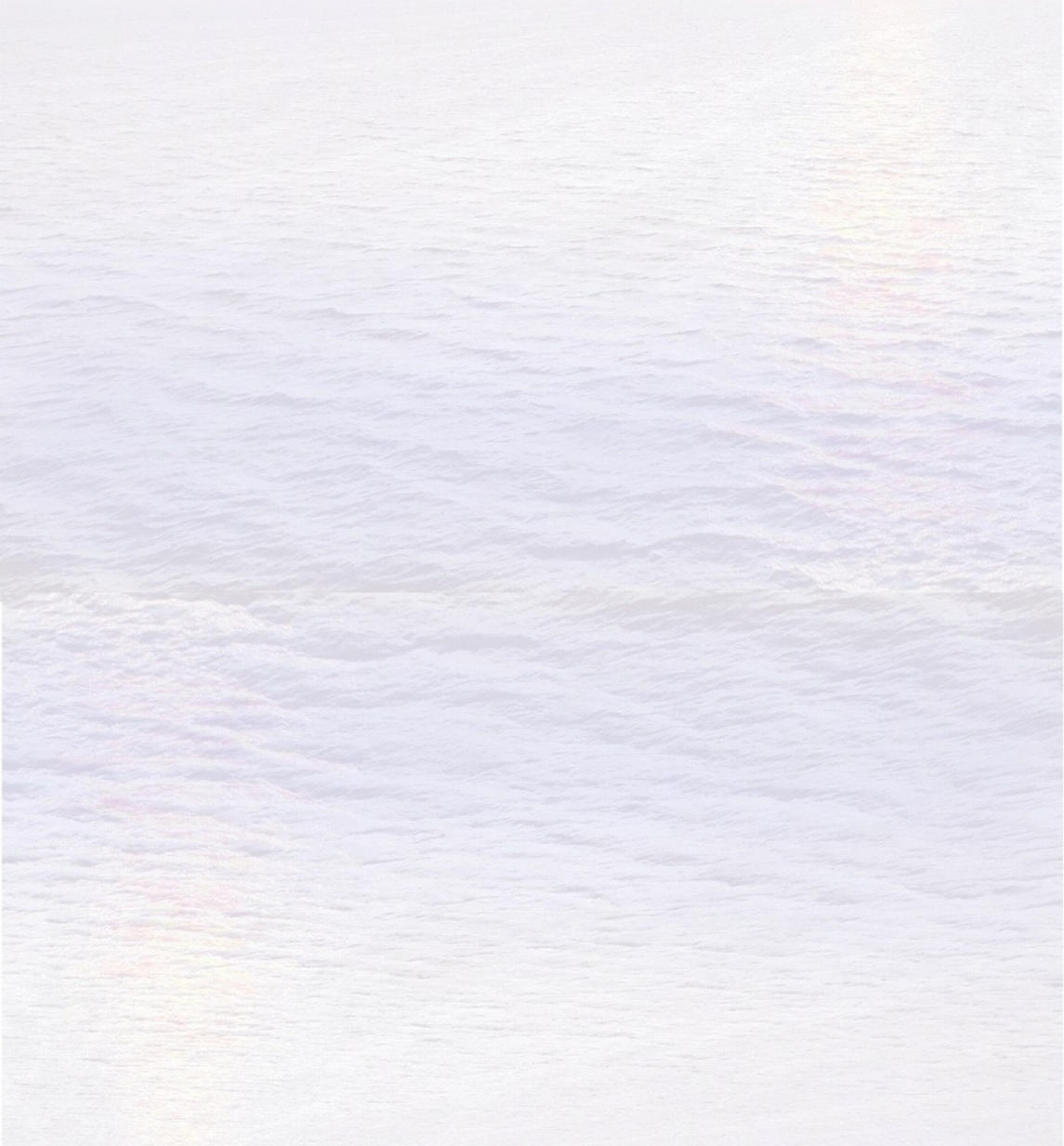 